The undersigned,Represented by,Principal ContactAlternative ContactApplies for ESReDA full membership*/sponsoring membership/associate membership (choose only one). Through this demand, our society is accepting and committed to respect the terms of the ESReDA Statutes**. (Please, provide on separate sheets the CV’s of the applicant society and the representing person).	Date				Signature* 	Membership annual fee is 1000 Euros/ year for private companies and 500 Euros/ year for Universities, research institute and governmental organizations.**	An English version of the statutes is joined with the Membership Application FormApplication materials to be sent to any of ESReDA Directors, or to ESReDA General Secretariat:Inga ŠarūnienėLithuanian Energy InstituteBreslaujos str. 3, 44403, Kaunas, LithuaniaEmail: Inga.Saruniene@lei.lt     Phone: +37037401948Mob: +37067083955ESReDA Membership Application ProcedureThe ESReDA procedure for membership is the following: The candidate should send the membership application form (MAF) to any of ESReDA Active Members (preferably to the President, the General Secretary, the Treasurer or any of the Directors Board Members, see list below). A brief description (CV) of the applicant society/association/institute should be joined to the MAF.A brief description of the professional history of the contact officer (representing person) should be joined to the application, as well.The demand will be presented to the nearest Directors Board for examination and the 1st approval.If the demand receives the Directors’ approval, it will be presented to the nearest ESReDA General Assembly for voting, (art.6, ESReDA Statutes, below).Accepted members will be notified within the following 4 weeks (from the approval date by the ESReDA GA). A copy of the statutes is joined (English version). The French version of the statutes is the official one. ESReDA Association is declared under the control of the Belgium Law.ESReDA Board of Directors (BoD)Elected in September 2020 for 2 yearsPresident		Mohamed Eid		RiskLyse (France)Vice President		Antonio Sola		Ingeman (Spain)General Secretary	Inga Šarūnienė		Lithuanian Energy Institute (Lithuania)Treasurer		Claude Degrave		ESReDA (France)Members		Nicolas Dechy 		IRSN (France)		Micaela Demichela	Politecnico di Torino (Italy)		Siegfried Eisinger	DNV-GL (Norway)Karol Kowal		NCBJ (Poland)		Matthew Revie		Strathclyde University (GB)		Kaisa Simola		EC JRC Petten (the Netherlands)		John Stoop		Kindunos (the Netherlands)		Agnieszka Tubis	Wroclaw University (Poland)MembershipArticle 4: Categories of MembersThe Association consists of:1° Effective Members Effective Members are subsequently referred to as “Effective Members”. Effective Members are legal entity or individuals. They have the right to vote and are eligible for the various functions of the Association.They pay an annual membership fee or render services, conform with the internal rules, to the Association.2° Associate membershipThe Associate Members can be legal entity or individuals. They participate to the project groups and are invited to join the General Assembly as mere observers. They are not entitled to voting rights and are not eligible.3° Sponsoring membershipThe Sponsoring  Members can be legal entity or individuals. Sponsoring Members are expected to contribute to the funds of the Association with free services or assets. They may attend General Assembly as mere observers. They are not entitled to voting rights and are not eligible.4° Honorary membershipThese members are individuals. They have rendered or actually render particular services to the Association. Honorary members are invited to the meetings of the general Assembly and of the board of directors as mere observers.All members are subsequently referred to as “Members”.Article 5: Commitments of the MembersEach Member commits itself to:promote the objectives of the Association;agree with definitions and procedures aiming at the exchange of information and experiences concerning Safety & Reliability and data;take a fair share in the activities of The Association and attend meetings;respect the provisions of these statutes and the ones contained in the internal rules;Article 6: Admission of Members1° To become Effective Member, an written application, mentioning the motivations of such application and including the commitment to respect the statutes of the Association. The candidate will admitted as Effective Member by decision of the General Assembly. The official applications rejected by the Assembly may be resubmitted six months after the date of rejection at the earliest. 2° To become Associate, Sponsoring or honorary Member, a written application must be submitted to the board of directors or can be proposed by a Member. The General Assembly decides upon their admission. The official applications rejected by the Assembly may be resubmitted six months after the date of rejection at the earliest. Article 9: Membership feeThe amount of the annual membership fee paid by the Effective Members shall be fixed annually by the General Assembly in accordance with the proposal of the board of directors, not later than each May of each year, to apply for the following calendar year. If a decision was not made in time, the amount of the membership fee is renewed for the following year.The annual membership fee will be due by Members who have asked voluntary resignation or for the ones excluded, for the year when such voluntary resignation or exclusion takes place.ESReDA membership application form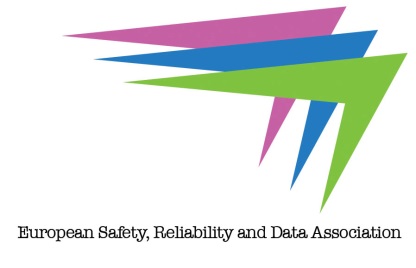  European Safety, Reliability & Data AssociationSociety nameJuridical formH. Quarter AddressTitle (Mrs., Mr., Dr., …)Name, 1st  nameFull addressE-mailPhoneFaxTitle (Mrs., Mr., Dr., …)Name, 1st  nameFull addressE-mailPhoneFax